NAME ____________________________23 points 							Hour ______ Date __________________Label the following countries of North America.  Use maps Topic 12.1-12.3, & p.1052.  Be neat or points will be deducted (5).  You may abbreviate.   North American Map 1.  Canada		 2.  US		 3.  Mexico		4.  Belize	               5. Guatemala 6.  Honduras	 7.  El Salvador	 8.  Nicaragua	9.  Costa Rica	   10. Panama11.  Cuba		12.  Haiti		13. Jamaica		14.  Dominican Rep.   15. Greenland16.  Puerto Rico	17.  Pacific Ocean	18. Atlantic Ocean	  	 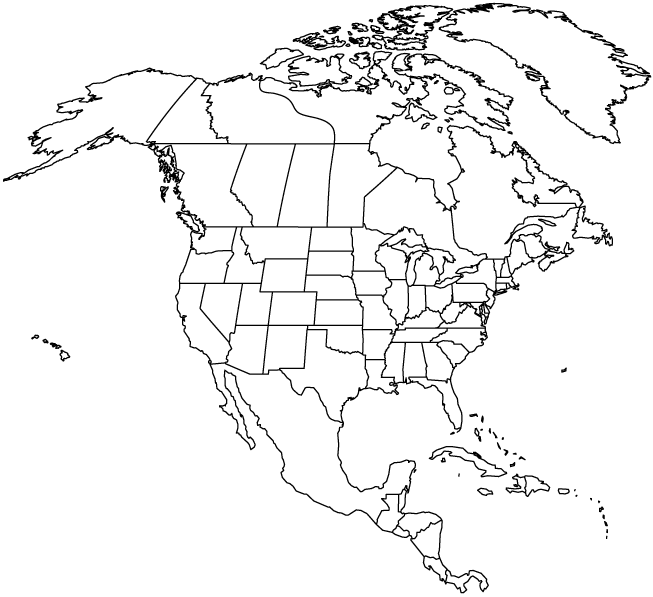 